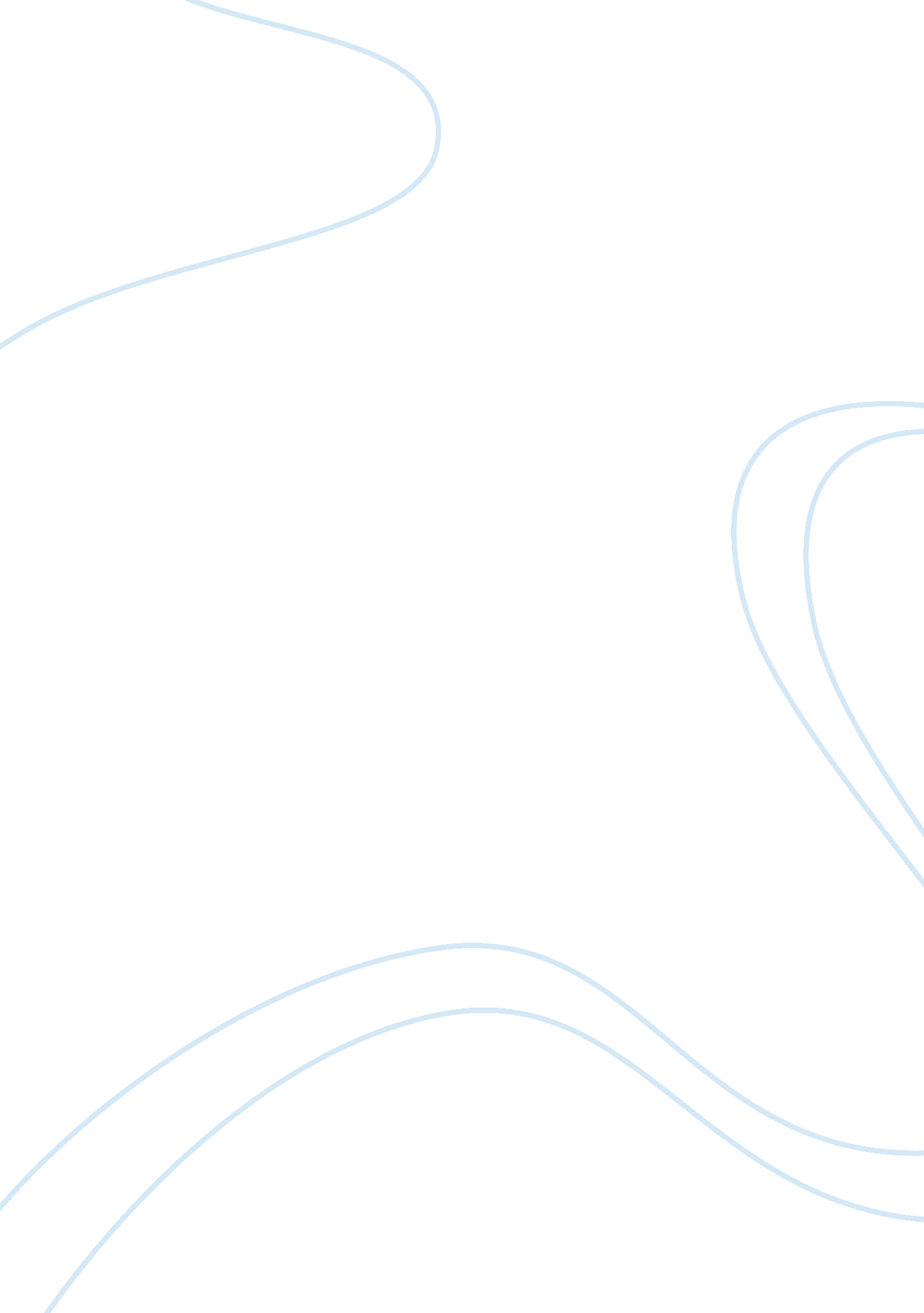 Research paper on general electricEnvironment, Electricity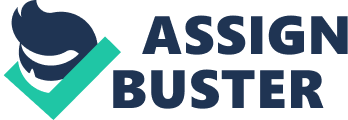 General electric believes in the making and provision of things that influence the lives of individuals. They have, or they employ the best professionals who use some of the best technologies to develop new things and overcome tough challenges. They represent excellence in their field. Through these values, they can develop solutions in health, energy, finance, and transportation. Therefore, these activities help them to cure the world through developing health technologies and building better homes. 
General Electric has a branch referred to as the GE ventures that utilize both capital and technical expertise to promote growth and development in the world. Using the GE Ventures, General Electric is aiming to collaborate with industries in an effort of improving the lives of individuals. They plan to accelerate growth and commercialize innovation that will improve the world. In order to address the tough challenges facing the world, General Electric has several research and development centers around the world, which have the facilities to research and develop new ways that help to build the world and move it forward in tackling some of the challenges such as health and better homes. 
Diversity forms a critical area in developing a stronger company. General electric has networks all over the world that incorporate people from different backgrounds, culture, and education. These people can be able to share ideas owing to the experiences, which help in developing innovations. Further, through these networks, General Electric can able to find out more of the problems that exist in the world to develop new ways of addressing these challenges. Reference GE | Imagination at Work | Technology | Innovation | General Electric. (n. d.). GE | Imagination 
at Work | Technology | Innovation | General Electric. Retrieved June 14, 2013, from http://www. ge. com/ 